Приложение 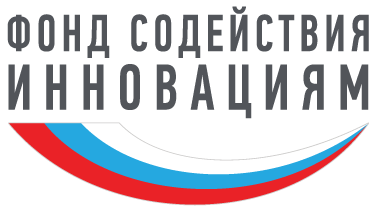                                                 Анкета участникаФИО_________________________________Название темы (работы): Информация о претендентеДата рождения_______________________ Адрес (с индексом) проживания __________________________________________________________________________________________________________________________________________________Информация для связи: Телефоны______________________________________________ Домашний _______________ Рабочий _________________ОбразованиеМесто учебы (Место учебы, факультет, направление) __________________________________________________________________________Курс ____ (если учитесь в магистратуре / аспирантуре, укажите год обучения).Предполагаемый год окончания учебы _________.Средний балл (или информация об успеваемости): _________Тема дипломной (бакалаврской, магистерской…) работы:Информация о научном руководителе. ___________________________________________________________________Область учебных, научных и профессиональных интересов